§4504.  Implementation and enforcement1.  Implementation.  The commissioner shall determine which schools and school units are in compliance with the basic school approval standards, in accordance with the procedures of the basic school approval rules and the provisions of this Title, and the Maine Human Rights Act.If the commissioner finds that a school or school administrative unit is not in compliance with the Maine Human Rights Act, the commissioner shall refer the finding to the Maine Human Rights Commission.[PL 2023, c. 397, §2 (AMD).]2.  Comprehensive review.  The commissioner shall conduct a comprehensive review of a school administrative unit in accordance with the school assistance process established in section 6210, based on a review of the school administrative unit's comprehensive education plan and student achievement data, or as part of an inspection in accordance with section 258‑A.[PL 2009, c. 313, §5 (AMD).]3.  Rules.  Basic school approval rules shall be adopted and enforced in accordance with section 6801‑A and the Maine Administrative Procedure Act, Title 5, chapter 375.[PL 1983, c. 859, Pt. A, §§20, 25 (NEW).]SECTION HISTORYPL 1983, c. 859, §§A20,A25 (NEW). PL 1985, c. 142, §1 (AMD). PL 1991, c. 622, §X4 (AMD). PL 1993, c. 435, §4 (AMD). PL 1993, c. 435, §14 (AFF). PL 1995, c. 527, §4 (AMD). PL 1997, c. 696, §3 (AMD). PL 2001, c. 454, §17 (AMD). PL 2005, c. 446, §1 (AMD). PL 2009, c. 313, §5 (AMD). PL 2023, c. 397, §2 (AMD). The State of Maine claims a copyright in its codified statutes. If you intend to republish this material, we require that you include the following disclaimer in your publication:All copyrights and other rights to statutory text are reserved by the State of Maine. The text included in this publication reflects changes made through the First Regular and First Special Session of the 131st Maine Legislature and is current through November 1, 2023
                    . The text is subject to change without notice. It is a version that has not been officially certified by the Secretary of State. Refer to the Maine Revised Statutes Annotated and supplements for certified text.
                The Office of the Revisor of Statutes also requests that you send us one copy of any statutory publication you may produce. Our goal is not to restrict publishing activity, but to keep track of who is publishing what, to identify any needless duplication and to preserve the State's copyright rights.PLEASE NOTE: The Revisor's Office cannot perform research for or provide legal advice or interpretation of Maine law to the public. If you need legal assistance, please contact a qualified attorney.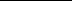 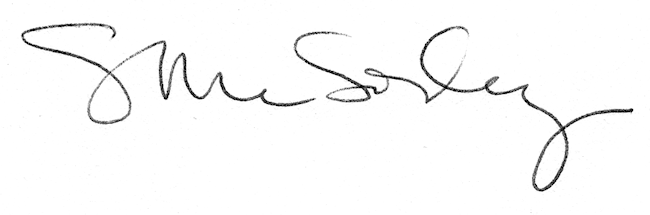 